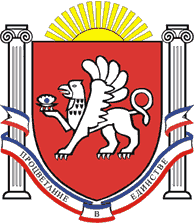 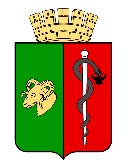 ЕВПАТОРИЙСКИЙ ГОРОДСКОЙ СОВЕТРЕСПУБЛИКА КРЫМ
Р Е Ш Е Н И ЕII созыв       Сессия №________________                                              г. Евпатория                                           № ______О рассмотрении протеста и.о. прокурора города Евпатории на решение Евпаторийского городского совета Республики Крым                         от 05.07.2022 № 2-53/8 «Об утверждении Правил благоустройства территории муниципального образования городской округ Евпатория Республики Крым»            В соответствии со ст. 23 Федерального закона от 17.01.1992 года № 2202-1                            «О прокуратуре Российской Федерации», ст. ст. 16, 28, 35   Федерального закона от 06.10.2003     № 131-ФЗ «Об общих принципах организации местного самоуправления в Российской Федерации», ст. ст. 10, 20,  27 Закона  Республики Крым от 21.08.2014 № 54-ЗРК «Об основах местного самоуправления в Республике Крым», руководствуясь Уставом  муниципального образования городской округ Евпатория Республики Крым, -городской совет РЕШИЛ:      1.Протест и.о. прокурора города Евпатории на решение Евпаторийского городского совета Республики Крым от 05.07.2022 № 2-53/8 «Об утверждении Правил благоустройства территории муниципального образования городской округ Евпатория Республики Крым» удовлетворить.2. Для обсуждения проекта муниципального акта о внесении изменений в пункт 5.2.1 Правила благоустройства территории муниципального образования городской округ Евпатория Республики Крым провести публичные слушания или общественные обсуждения в соответствии с действующим законодательством.  3. Направить настоящее решение прокурору города Евпатории. 4. Настоящее решение вступает в силу со дня принятия и подлежит обнародованию  на официальном портале Правительства Республики Крым – http://rk.gov.ru в разделе: муниципальные образования, подраздел – Евпатория, а также на официальном сайте муниципального образования городской округ Евпатория Республики Крым – http://my-evp.ru  в разделе Документы, подраздел – Документы  городского совета в информационно-телекоммуникационной сети общего пользования.5. Контроль за исполнением настоящего решения возложить на комитет Евпаторийского городского совета Республики Крым по вопросам жизнеобеспечения, жилищно-коммунального хозяйства и развития городской инфраструктуры.ПредседательЕвпаторийского городского совета	                                                            Э.М. Леонова                              ПОЯСНИТЕЛЬНАЯ ЗАПИСКАк проекту решения Евпаторийского городского совета«О рассмотрении протеста прокурора города Евпатории на решение Евпаторийского городского совета Республики Крым   от 05.07.2022 № 2-53/8 «Об утверждении Правил благоустройства территории муниципального образования городской округ Евпатория Республики Крым»19.08.2022 адрес Евпаторийского городского совета Республики Крым поступил протест и.о. прокурора города Евпатории на решение Евпаторийского городского совета Республики Крым от 05.07.2022 № 2-53/8 «Об утверждении Правил благоустройства территории муниципального образования городской округ Евпатория Республики Крым».Протест и.о. прокурора внесен на 5.2.1 Правила благоустройства: размещение нестационарных торговых объектов на земельных участках, находящихся, в том числе частной собственности на территории муниципального образования городской округ Евпатория Республики Крым, осуществляется в соответствии со схемой размещения нестационарных торговых объектов, утвержденной в установленном порядке. Размещение нестационарных торговых объектов без их внесения в схему размещения нестационарных торговых объектов не допускается.Правовыми основаниями для внесения протеста послужило нарушение положений                        ч. 2 ст. 209 Гражданского кодекса РФ, ст. 10 Федерального закона «Об основах государственного регулирования торговой деятельности в Российской Федерации». В своем протесте и.о. прокурора указывает, что органы местного самоуправления не наделены полномочием устанавливать в правилах благоустройства территории муниципального образования абсолютный (недифференцированный) запрет на размещение нестационарных торговых объектов на земельных участках, относящихся к частной собственности, если собственниками этих участков выражено согласие на размещение таких объектов и соблюдены обязательные требования, определенные законодательством Российской Федерации.  Протест и.о. прокурора обоснованный и подлежит удовлетворению. В соответствии со ст. 28 Федерального закона от 06.10.2003 № 131-ФЗ «Об общих принципах организации местного самоуправления в Российской Федерации», по проектам правил благоустройства территорий проводятся публичные слушания или общественные обсуждения. В связи с чем, для обсуждения проекта муниципального акта о внесении изменений в пункт 5.2.1. Правила благоустройства территории муниципального образования городской округ Евпатория Республики Крым необходимо провести публичные слушания или общественные обсуждения в соответствии с действующим законодательством.  Заместитель председателя комитетапо вопросам жизнеобеспечения,жилищно-коммунального хозяйства иразвития городской инфраструктуры                                                                           Н.Г. Попов